                                                              10-13-2023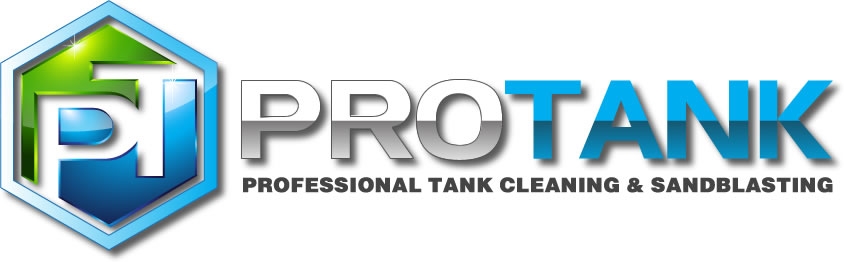 300HP Electric JETSTREAM  40K @ 12Gpm with 50’ 4/0 Power Cable on Double Axle Trailer Parts Package: 3 x #8 Plungers, 6 x #8 Guide Bushings, 3 x Packings, 3 x Bypass Cartridges,  2 x Diffusers, 12 x Burst Disc’s, Various O-rings for Pump, 3 x Seal Kits (installed 10-11-23), 20 x Bag House Filters (10 micron), 15 x Polishing Filters (1 Micron)2 x 55k BINGHAM Deck Mowers (18” Cleaning Path)  (1)One Never Used  (2) Used onceParts Package: 10 x High Flow Packings, 14 x High Flow Seals, 2 x High Flow Stems, 4 x Spray Arms, 19 x Attenuators, 15 x Extenders, 12 x Stainless Steel Button Seals, 4 x Spray Arm Plugs,1 x Coupling 7/8m x 9/16”  2 x 40K APS Tri-Mode Tumble Box’s  Parts Package: 5 x Cartridges, 3 x Energy Disipator, 2 x Outer Energy Disipator, 4 x 3/8”-24 Orifice Retainers, 14 x #33 Button Jewel, 3 x Jewel Nozzle Holder, 15 x Button Seal, 2 x 3/8” Muffler, 1 x Air Pilot Valve,2 x 7/8”-14 x 1”-12 Adapter, 2 x 13/16”-16 x 5mm   ¾” x 50’ x 10 Air Hose           40K UHP  HOSE2 x 25’  5mm 2 x 50’  5mm4 x 5mm Couplings10 x 100’ 7/8”-1410 x 50’   7/8”-147/8”-14 x 7/8”-14 x 7/8”-14  Hose  Y12 x 7/8”-14  CouplingsWhip Checks60HP TUTHILL  Vacuum & Blower System5”x25’ Vacuum Hose (connects to Vac Box)     VACUUM  HOSE3”x 25’ x 23” x 50’ x 14” x 3”x3”  Vacuum Hose Y                                                                       GRAND  TOTAL   183,500.004” x 12.5’ x 14 = 175’ 4” x 25’ x 5 = 125’